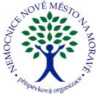 Objednávka č. 0409/2024/TO
(vydaná)Způsob dodání:Předmět: Nákup destilační přístroj, Lékárna1 ks 1101.L003014 Puridest PD 4 R Destilační přístrojXXXXTel.: XXXXMobil: XXXXFax.: XXXXE-mail: XXXXDodavatel potvrzením objednávky výslovně souhlasí se zveřejněním celého textu této objednávky a cenové nabídky dodavatele (přesahuje-li částku50.000,- Kč bez DPH) v informačním systému veřejné správy - Registru smluv dle z.č. 340/2015 Sb. Smluvní strany se dohodly, že zákonnou povinnost dle § 5 odst. 2 zákona o registru smluv splní objednatel.N09PSObjednavka_RPTEXT02Strana:1/1Objednatel:Nemocnice Nové Město na Moravě, příspěvková organizaceŽďárská 610592 31 Nové Město na MoravěIČO: 00842001DIČ:CZ00842001Dodavatel:HELAGO-CZ, s.r.o.Slezské Předměstí, Kladská 1082/67500 03 Hradec KrálovéIČO: 25963961DIČ: CZ25963961Datum vystavení objednávky:Datum dodání:06.05.2024Místo dodání:Nemocnice Nové Město na Moravě, příspěvková organizace